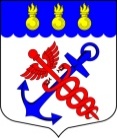 Муниципальный Советвнутригородское муниципальное образование города федерального значения Санкт-Петербурга муниципальный округ Морские воротаРЕШЕНИЕ13.07.2023										            № 03/01Об утверждении Отчета об исполнении бюджета внутригородского муниципального образования Санкт-Петербурга муниципальный округ Морские ворота за 2022 годРассмотрев проект Решения «Об утверждении Отчета об исполнении бюджета  внутригородского муниципального образования Санкт-Петербурга муниципальный округ Морские ворота за 2022 год» от 28.04.2023 г., представленный Главой Местной Администрации муниципального образования муниципальный округ Морские ворота, Протокол публичных слушаний от 19.06.2023 г. по Отчету об исполнении бюджета внутригородского муниципального образования Санкт-Петербурга муниципальный округ Морские ворота за 2022 год, пояснительную записку к Отчету об исполнении бюджета внутригородского муниципального образования Санкт-Петербурга муниципальный округ Морские ворота за 2022 год, а также учитывая Протокол Ревизионной комиссии муниципального образования муниципальный округ Морские ворота от 12.07.2023 № 02, заключение Контрольно-счетной палаты Санкт-Петербурга от 27.04.2023  № 1-317/23-2,СОВЕТ РЕШИЛ:1. Утвердить отчет об исполнении бюджета внутригородского муниципального образования Санкт-Петербурга муниципальный округ Морские ворота за 2022 год:1.1. По доходам в сумме 42 221,4 тыс. руб. согласно Приложению № 01 к настоящему Решению.1.2. По расходам бюджета в сумме 47 770,7  тыс.руб. согласно Приложениям № 02 и № 03 к настоящему Решению;1.3. По дефициту бюджета из источников внутреннего финансирования дефицита бюджета в сумме 5 549,3 тыс.руб. согласно Приложению № 04 к настоящему Решению.2. Утвердить отчет о расходовании бюджетных ассигнований резервного фонда Местной Администрации муниципального образования муниципальный округ Морские ворота за 2022 год  согласно Приложению № 05 к настоящему Решению.3. Утвердить исполнение общего объема межбюджетных трансфертов за 2022 год в сумме 4 081,3 тыс. руб.4. Утвердить исполнение общего объема бюджетных ассигнований, направленных на исполнение публичных нормативных обязательств за 2022 году в сумме 2 717,1 тыс.руб.	5. Контроль за исполнением настоящего решения возложить на Главу внутригородского муниципального образования города федерального значения Санкт-Петербурга муниципальный округ Морские ворота Привалова А.А.6. Опубликовать настоящее решение в официальном печатном издании внутригородского муниципального образования города федерального значения Санкт-Петербурга муниципальный округ Морские ворота – газете «Муниципальный вестник».7. Настоящее решение вступает в силу с момента принятия.Председательствующий,Глава внутригородского муниципального образования города федерального значения Санкт-Петербургамуниципальный округ Морские ворота						 А.А.Привалов      Приложение № 01       к Решению Муниципального Совета       муниципального образования       муниципальный округ Морские ворота       от 13.07.2023 № 03/01Отчет об исполнении бюджета внутригородского муниципального образования Санкт-Петербурга муниципальный округ Морские ворота по доходам за 2022 годсогласно кодам классификации доходов бюджетов      Приложение № 02       к Решению Муниципального Совета       муниципального образования       муниципальный округ Морские ворота       от 13.07.2023 № 03/01Отчет об исполнении бюджета внутригородского муниципального образования Санкт-Петербурга муниципальный округ Морские ворота по расходам за 2022 годсогласно ведомственной структуре расходов      Приложение № 03       к Решению Муниципального Совета       муниципального образования       муниципальный округ Морские ворота       от 13.07.2023 № 03/01Отчет об исполнении бюджета внутригородского муниципального образования Санкт–Петербурга муниципальный округ Морские ворота по расходам за 2022 годпо разделам и подразделам классификации расходов бюджетов      Приложение № 04       к Решению Муниципального Совета       муниципального образования       муниципальный округ Морские ворота       от 13.07.2023 № 03/01Отчет об исполнении бюджета внутригородского муниципального образования Санкт–Петербурга муниципальный округ Морские ворота по источникам финансирования дефицита бюджета за 2022 годпо кодам классификации источников финансирования дефицитов бюджетов      Приложение № 05       к Решению Муниципального Совета       муниципального образования       муниципальный округ Морские ворота       от 13.07.2023 № 03/01Отчет об использовании бюджетных ассигнований  резервного фонда Местной Администрации муниципального образования муниципальный округ Морские ворота за 2022 год№    п/пИсточники доходовКод статьиСумма (тыс.руб)Исполнено на 01.01.2023г. (тыс.руб.)Процент исполненияI НАЛОГОВЫЕ И НЕНАЛОГОВЫЕ ДОХОДЫ000 1 00 00000 00 0000 0006 825,07 314,6107,2%1Налоги на прибыль, доходы182 1 01 00000 00 0000 1106 800,47 203,1105,9%1.1Налог на доходы физических лиц182 1 01 02000 01 0000 1106 800,47 203,1105,9%1.1.1Налог на доходы физических лиц с доходов, источником которых является налоговый агент, за исключением доходов, в отношении которых исчисление и уплата налога осуществляются в соответствии со статьями 227, 227.1 и 228 Налогового кодекса Российской Федерации182 1 01 02010 01 0000 1106 800,47 203,1105,9%2Доходы от оказания платных услуг  и компенсации затрат государства000 1 13 00000 00 0000 00020,098,8494,0%2.1Доходы от компенсации затрат государства000 1 13 02000 00 0000 13020,098,8494,0%2.1.1Прочие доходы от компенсации затрат государства000 1 13 02990 00 0000 13020,098,8494,0%2.1.1.1Прочие доходы от компенсации затрат бюджетов внутригородских муниципальных образований городов федерального значения 000 1 13 02993 03 0000 13020,098,8494,0%2.1.1.1.1Средства, составляющие восстановительную стоимость зеленых насаждений внутриквартального озеленения и подлежащие зачислению в бюджеты внутригородских  муниципальных образований  Санкт-Петербурга в соответствии с законодательством Санкт-Петербурга867 1 13 02993 03 0100 13010,067,2672,0%2.1.1.1.2Другие виды прочих доходов от компенсации затрат бюджетов внутригородских муниципальных образований Санкт-Петербурга931 1 13 02993 03 0200 13010,031,6316,0%3Штрафы,санкции,возмещение ущерба000 1 16 00000 00 0000 0004,612,7276,1%3.1Штрафы, неустойки, пени, уплаченные в соответствии с законом или договором в случае неисполнения или ненадлежащего исполнения обязательств перед государственным (муниципальным) органом, органом управления государственным внебюджетным фондом, казенным учреждением, Центральным банком Российской Федерации, иной организацией, действующей от имени Российской Федерации931 1 16 07000 00 0000 1401,69,7606,3%3.1.1Штрафы, неустойки, пени, уплаченные в случае просрочки исполнения поставщиком (подрядчиком, исполнителем) обязательств, предусмотренных государственным (муниципальным) контрактом931 1 16 07010 00 0000 1400,69,71616,7%3.1.1.1Штрафы, неустойки, пени, уплаченные в случае просрочки исполнения поставщиком (подрядчиком, исполнителем) обязательств, предусмотренных муниципальным контрактом, заключенным муниципальным органом, казенным учреждением внутригородского муниципального образования города федерального значения (муниципальным)931 1 16 07010 03 0000 1400,69,71616,7%3.1.1.2Иные штрафы, неустойки, пени, уплаченные в соответствии с законом или договором в случае неисполнения или ненадлежащего исполнения обязательств перед государственным (муниципальным) органом, казенным учреждением, Центральным банком Российской Федерации, государственной корпорацией931 1 16 07090 00 0000 1401,00,00,0%3.2.1.2.1Иные штрафы, неустойки, пени, уплаченные в соответствии с законом или договором в случае неисполнения или ненадлежащего исполнения обязательств перед муниципальным органом, (муниципальным казенным учреждением) внутригородского муниципального образования города федерального значения931 1 16 07090 03 0000 1401,00,00,0%3.2Платежи в целях возмещения причиненного ущерба (убытков)000 1 16 10000 00 0000 1403,03,0100,0%3.2.1Платежи по искам о возмещении ущерба, а также платежи, уплачиваемые при добровольном возмещении ущерба, причиненного муниципальному имуществу внутригородского муниципального образования города федерального значения (за исключением имущества, закрепленного за муниципальными бюджетными (автономными) учреждениями, унитарными предприятиями)931 1 16 10030 03 0000 1401,00,00,0%3.2.1.1Возмещение ущерба при возникновении страховых случаев, когда выгодоприобретателями выступают получатели средств бюджета внутригородского муниципального образования города федерального значения931 1 16 10031 03 0000 1401,00,00,0%3.2.2Доходы от денежных взысканий (штрафов), поступающие в счет погашения задолженности, образовавшейся до 1 января 2020 года, подлежащие зачислению в бюджет муниципального образования по нормативам, действующим  до 1 января 2020 года000 1 16 10120 01 0000 1402,03,0150,0%3.2.2.1.Доходы от денежных взысканий (штрафов), поступающие в счет погашения задолженности, образовавшейся до 1 января 2020 года, подлежащие зачислению в бюджет муниципального образования по нормативам, действующим до 1 января 2020 года (доходы бюджетов внутригородских муниципальных образований городов федерального значения за исключением доходов, направляемых на формирование муниципального дорожного фонда, а также иных платежей в случае принятия решения финансовым органом муниципального образования о раздельном учете задолженности)000 1 16 10123 01 0031 1402,03,0150,0%3.2.2.1.1Доходы от денежных взысканий (штрафов), поступающие в счет погашения задолженности, образовавшейся до 1 января 2020 года, подлежащие зачислению в бюджет муниципального образования по нормативам, действующим до 1 января 2020 года (доходы бюджетов внутригородских муниципальных образований городов федерального значения за исключением доходов, направляемых на формирование муниципального дорожного фонда, а также иных платежей в случае принятия решения финансовым органом муниципального образования о раздельном учете задолженности)153 1 16 10123 01 0031 1401,03,0300,0%3.2.2.1.2Доходы от денежных взысканий (штрафов), поступающие в счет погашения задолженности, образовавшейся до 1 января 2020 года, подлежащие зачислению в бюджет муниципального образования по нормативам, действующим до 1 января 2020 года (доходы бюджетов внутригородских муниципальных образований городов федерального значения за исключением доходов, направляемых на формирование муниципального дорожного фонда, а также иных платежей в случае принятия решения финансовым органом муниципального образования о раздельном учете задолженности)182 1 16 10123 01 0031 1401,00,00,0%IIБЕЗВОЗМЕЗДНЫЕ ПОСТУПЛЕНИЯ000 2 00 00000 00 0000 00035 133,934 906,899,4%1Безвозмездные поступления от других бюджетов бюджетной системы Российской Федерации000 2 02 00000 00 0000 00035 133,934 906,899,4%1.1Дотации бюджетам бюджетной системы Российской Федерации000 2 02 10000 00 0000 15030 825,530 825,5100,0%1.1.1Дотации на выравнивание бюджетной обеспеченности000 2 02 15001 00 0000 15030 825,530 825,5100,0%1.1.1.1Дотации бюджетам внутригородских муниципальных образований городов федерального значения на выравнивание бюджетной обеспеченности из бюджета субъекта Российской Федерации 931 2 02 15001 03 0000 15030 825,530 825,5100,0%1.2Субвенции бюджетам субъектов Российской Федерации 000 2 02 30000 00 0000 1504 308,44 081,394,7%1.2.1Субвенции местным бюджетам на выполнение передаваемых полномочий субъектов Российской Федерации000 2 02 30024 00 0000 1501 802,31 575,287,4%1.2.1.1Субвенции бюджетам внутригородских муниципальных образований городов федерального значения на выполнение передаваемых полномочий субъектов Российской Федерации931 2 02 30024 03 0000 1501 802,31 575,287,4%1.2.1.1.1Субвенции бюджетам внутригородских муниципальных образований Санкт-Петербурга на выполнение отдельных государственных полномочий Санкт-Петербурга по организации и осуществлению деятельности по опеке и попечительству931 2 02 30024 03 0100 1501 794,21 575,287,8%1.2.1.1.2Субвенции бюджетам внутригородских муниципальных образований Санкт-Петербурга на выполнение отдельного государственного полномочия Санкт-Петербурга по определению должностных лиц, уполномоченных составлять протоколы об административных правонарушениях, и составлению протоколов об административных правонарушениях931 2 02 30024 03 0200 1508,10,00,0%1.2.2Субвенции бюджетам на содержание ребенка, находящегося под опекой, попечительством, а также вознаграждение, причитающееся опекуну (попечителю), приемному родителю000 2 02 30027 00 0000 1502 506,12 506,1100,0%1.2.2.1Субвенции бюджетам внутригородских муниципальных образований городов федерального значения на содержание ребенка, находящегося под опекой, попечительством, а также вознаграждение, причитающееся опекуну (попечителю), приемному родителю931 2 02 30027 03 0000 1502 506,12 506,1100,0%1.2.2.1.1Субвенции бюджетам внутригородских муниципальных образований Санкт-Петербурга на содержание ребенка в семье опекуна и приемной семье 931 2 02 30027 03 0100 1501 455,31 455,3100,0%1.2.2.1.2Субвенции бюджетам внутригородских муниципальных образований Санкт-Петербурга на вознаграждение, причитающиеся приемному родителю 931 2 02 30027 03 0200 1501 050,81 050,8100,0%ИТОГО ДОХОДОВ41 958,942 221,4100,6%№  
п/пНаименование статейКод ГРБСКод
раздела и 
подразделаКод
целевой
статьиКод
вида
расходовСумма
(тыс.руб.)Исполнено на 01.01.2023г (тыс.руб.)Процент исполнения IМУНИЦИПАЛЬНЫЙ СОВЕТ МУНИЦИПАЛЬНОГО ОБРАЗОВАНИЯ МУНИЦИПАЛЬНЫЙ ОКРУГ МОРСКИЕ ВОРОТА9612 709,22 669,298,5%ОБЩЕГОСУДАРСТВЕННЫЕ ВОПРОСЫ96101002 709,22 669,298,5%1.Функционирование высшего должностного лица  субъекта Российской Федерации и муниципального образования96101021 380,21 373,799,5%1.1Глава Муниципального образования 961010200200000111 380,21 373,799,5%1.1.1Расходы на выплаты персоналу в целях обеспечения выполнения функций государственными (муниципальными) органами, казенными учреждениями, органами управления государственными внебюджетными фондами961010200200000111001 380,21 373,799,5%1.1.1.1Расходы на выплату персоналу государственных (муниципальных) органов961010200200000111201 380,21 373,799,5%2.Функционирование законодательных (представительных) органов государственной власти и представительных органов муниципальных образований96101031 399,21 100,078,6%2.1Компенсация депутатам, осуществляющим свои полномочия на непостоянной основе96101030020000021164,7146,488,9%2.1.1Расходы на выплаты персоналу в целях обеспечения выполнения функций государственными (муниципальными) органами, казенными учреждениями, органами управления государственными внебюджетными фондами96101030020000021100164,7146,488,9%2.1.1.1Расходы на выплату персоналу государственных (муниципальных) органов96101030020000021120164,7146,488,9%2.2Расходы на содержание аппарата представительного органа местного самоуправления961010300200000221 234,5953,671,5%2.2.1Расходы на выплаты персоналу в целях обеспечения выполнения функций государственными (муниципальными) органами, казенными учреждениями, органами управления государственными внебюджетными фондами96101030020000022100984,9776,071,5%2.2.1.1Расходы на выплату персоналу государственных (муниципальных) органов96101030020000022120984,9776,00,0%2.2.2.Закупка товаров, работ и услуг для обеспечения государственных (муниципальных) нужд96101030020000022200248,4177,671,5%2.2.2.1Иные закупки товаров, работ, услуг для обеспечения государственных (муниципальных) нужд96101030020000022240248,4177,671,5%2.2.3Иные бюджетные ассигнования961010300200000228001,20,00,0%2.2.3.1Уплата налогов, сборов и иных платежей961010300200000228501,20,00,0%3.Другие общегосударственные вопросы961011396,096,0100,0%3.1.Уплата членских взносов на осуществление деятельности Совета муниципальных образований Санкт-Петербурга и содержание его органов9610113092000044196,096,0100,0%3.1.1Иные бюджетные ассигнования9610113092000044180096,096,0100,0%3.1.1.1Уплата налогов, сборов и иных платежей9610113092000044185096,096,0100,0%4.Образование961070030,00,00,0%4.1Профессиональная подготовка, переподготовка и повышение квалификации961070530,00,00,0%4.1.1Расходы на подготовку, переподготовку и повышение квалификации выборных должностных лиц местного самоуправления, депутатов представительного органа местного самоуправления, а также муниципальных служащих и работников муниципальных учреждений961070530,00,00,0%4.1.1.1Организация подготовки, переподготовки и повышения квалификации выборных должностных лиц местного самоуправления, депутатов представительного органа местного самоуправления, а также муниципальных служащих и работников муниципальных учреждений9610705428000018130,00,00,0%4.1.1.1.1Закупка товаров, работ и услуг для обеспечения государственных (муниципальных) нужд9610705428000018120030,00,00,0%4.1.1.1.1.1Иные закупки товаров, работ, услуг для обеспечения государственных (муниципальных) нужд9610705428000018124030,00,00,0%МЕСТНАЯ АДМИНИСТРАЦИЯ МУНИЦИПАЛЬНОГО ОБРАЗОВАНИЯ МУНИЦИПАЛЬНЫЙ ОКРУГ МОРСКИЕ ВОРОТА93148 666,745 043,692,6%IIОБЩЕГОСУДАРСТВЕННЫЕ ВОПРОСЫ931010012 426,19 347,975,2%1Функционирование Правительства Российской  Федерации, высших исполнительных органов государственной власти субъектов Российской Федерации, местных администраций931010411 968,09 097,976,0%1.1Глава местной администрации (исполнительно-распорядительного органа муниципального образования)931010400200000331 534,50,00,0%1.1.1Расходы на выплаты персоналу в целях обеспечения выполнения функций государственными (муниципальными) органами, казенными учреждениями, органами управления государственными внебюджетными фондами931010400200000331001 534,50,00,0%1.1.1.1Расходы на выплату персоналу государственных (муниципальных) органов931010400200000331201 534,50,00,0%1.2Содержание и обеспечение деятельности местной администрации по решению вопросов местного значения 931010400200000318 026,67 522,793,7%1.2.1Расходы на выплаты персоналу в целях обеспечения выполнения функций государственными (муниципальными) органами, казенными учреждениями, органами управления государственными внебюджетными фондами931010400200000311006 155,36 136,699,7%1.2.1.1Расходы на выплату персоналу государственных (муниципальных) органов931010400200000311206 155,36 136,699,7%1.2.2Закупка товаров, работ и услуг для обеспечения государственных (муниципальных) нужд931010400200000312001 829,41 353,674,0%1.2.2.1Иные закупки товаров, работ, услуг для обеспечения государственных (муниципальных) нужд931010400200000312401 829,41 353,674,0%1.2.3.Иные бюджетные ассигнования9310104002000003180041,932,577,6%1.2.3.1Исполнение судебных актов9310104002000003183027,927,9100,0%1.2.3.2Уплата налогов, сборов и иных платежей9310104002000003185014,04,632,9%1.3Расходы на содержание работников, занимающих должности, не относящиеся к должностям муниципальной службы93101040020000032607,70,00,0%1.3.1Расходы на выплаты персоналу в целях обеспечения выполнения функций государственными (муниципальными) органами, казенными учреждениями, органами управления государственными внебюджетными фондами93101040020000032100607,70,00,0%1.3.1.1Расходы на выплату персоналу государственных (муниципальных) органов93101040020000032120607,70,00,0%1.4.Ведомственная целевая программа "Энергосбережения и повышения энергетической эффективности органов местного самоуправления МО МО Морские ворота на 2022 год"931010479500000345,00,00,0%1.4.1Закупка товаров, работ и услуг для обеспечения государственных (муниципальных) нужд931010479500000342005,00,00,0%1.4.1.1Иные закупки товаров, работ, услуг для обеспечения государственных (муниципальных) нужд931010479500000342405,00,00,0%1.5.Расходы на исполнение государственного полномочия Санкт-Петербурга по организации и осуществлению деятельности по опеке и попечительству за счет субвенций из бюджета Санкт-Петербурга931010400200G08501 794,21 575,287,8%1.5.1Расходы на выплаты персоналу в целях обеспечения выполнения функций государственными (муниципальными) органами, казенными учреждениями, органами управления государственными внебюджетными фондами931010400200G08501001 671,71 502,189,9%1.5.1.1Расходы на выплату персоналу государственных (муниципальных) органов931010400200G08501201 671,71 502,189,9%1.5.2.Закупка товаров, работ и услуг для обеспечения государственных (муниципальных) нужд931010400200G0850200122,573,159,7%1.5.2.1.Иные закупки товаров, работ, услуг для обеспечения государственных (муниципальных) нужд931010400200G0850240122,573,159,7%2Резервные фонды9310111200,00,00,0%2.1Резервный фонд местной администрации 93101110700000061200,00,00,0%2.1.1Иные бюджетные ассигнования93101110700000061800200,00,00,0%2.1.1.1Резервные средства93101110700000061870200,00,00,0%3Другие общегосударственные вопросы9310113258,1250,096,9%3.1Формирование архивных фондов органов местного самоуправления, муниципальных предприятий и учреждений 93101130900000071250,0250,0100,0%3.1.1Закупка товаров, работ и услуг для обеспечения государственных (муниципальных) нужд93101130900000071200250,0250,0100,0%3.1.1.1Иные закупки товаров, работ, услуг для обеспечения государственных (муниципальных) нужд93101130900000071240250,0250,0100,0%3.2Расходы на исполнение государственного полномочия Санкт-Петербурга по составлению протоколов об административных правонарушениях за счет субвенций из бюджета Санкт-Петербурга931011309200G01008,10,00,0%3.2.1Закупка товаров, работ и услуг для обеспечения государственных (муниципальных) нужд931011309200G01002008,10,00,0%3.2.1.1Иные закупки товаров, работ, услуг для обеспечения государственных (муниципальных) нужд931011309200G01002408,10,00,0%IIIНАЦИОНАЛЬНАЯ БЕЗОПАСНОСТЬ  И ПРАВООХРАНИТЕЛЬНАЯ ДЕЯТЕЛЬНОСТЬ931030015,012,885,3%1Гражданская оборона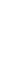 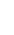 931030915,012,885,3%1.1.Ведомственная целевая программа "Подготовка и обучение неработающего населения муниципального образования муниципальный округ Морские ворота способам защиты и действиям в чрезвычайных ситуациях, а также способам защиты от опасностей, возникающих при ведении военных действий или вследствие этих действий" на 2022 год9310309795000009115,012,885,3%1.1.1.Закупка товаров, работ и услуг для обеспечения государственных (муниципальных) нужд9310309795000009120015,012,885,3%1.1.1.1.Иные закупки товаров, работ, услуг для обеспечения государственных (муниципальных) нужд9310309795000009124015,012,885,3%IVНАЦИОНАЛЬНАЯ ЭКОНОМИКА9310400122,2122,199,9%1Общеэкономические вопросы9310401122,2122,199,9%1.1.Ведомственная целевая программа «Участие в организации и финансировании временного трудоустройства несовершеннолетних в возрасте от 14 до 18 лет в свободное от учебы время на 2022 год»93104017950000101122,2122,199,9%1.1.1.Закупка товаров, работ и услуг для обеспечения государственных (муниципальных) нужд93104017950000101200122,2122,199,9%1.1.1.1.Иные закупки товаров, работ, услуг для обеспечения государственных (муниципальных) нужд93104017950000101240122,2122,199,9%VЖИЛИЩНО-КОММУНАЛЬНОЕ ХОЗЯЙСТВО931050025 000,024 544,898,2%1Благоустройство931050325 000,024 544,898,2%1.1.Ведомственная целевая программа благоустройства территории муниципального образования муниципальный округ Морские ворота на 2022 год9310503795000013122 280,022 025,298,9%1.1.1.Закупка товаров, работ и услуг для обеспечения государственных (муниципальных) нужд9310503795000013120022 280,022 025,298,9%1.1.1.1.Иные закупки товаров, работ, услуг для обеспечения государственных (муниципальных) нужд9310503795000013124022 280,022 025,298,9%1.2.Ведомственная целевая программа озеленения территории муниципального образования муниципальный округ Морские ворота на 2022 год.931050379500001412 720,02 519,692,6%1.2.1.Закупка товаров, работ и услуг для обеспечения государственных (муниципальных) нужд931050379500001412002 720,02 519,692,6%1.2.1.1.Иные закупки товаров, работ, услуг для обеспечения государственных (муниципальных) нужд931050379500001412402 720,02 519,692,6%VIОБРАЗОВАНИЕ9310700214,6212,198,8%1Профессиональная подготовка, переподготовка и повышение квалификации931070560,058,297,0%1.1.1Организация профессионального образования и дополнительного профессионального образования выборных должностных лиц местного самоуправления, членов выборных органов местного самоуправления, депутатов муниципальных советов муниципальных образований, муниципальных служащих и работников муниципальных учреждений9310705428000018160,058,297,0%1.1.1.1Закупка товаров, работ и услуг для обеспечения государственных (муниципальных) нужд9310705428000018120060,058,297,0%1.1.1.1.1Иные закупки товаров, работ, услуг для обеспечения государственных (муниципальных) нужд9310705428000018124060,058,297,0%2Молодежная политика931070710,09,696,0%2.1.Муниципальная программа «Проведение работ по военно-патриотическому воспитанию граждан на 2022 год»9310707516000019110,09,696,0%2.1.1.Закупка товаров, работ и услуг для обеспечения государственных (муниципальных) нужд9310707516000019120010,09,696,0%2.1.1.1.Иные закупки товаров, работ, услуг для обеспечения государственных (муниципальных) нужд9310707516000019124010,09,696,0%3.Другие вопросы в области образования9310709144,6144,399,8%3.1.Ведомственная целевая программа «Участие в реализации мер по профилактике дорожно-транспортного травматизма на территории МО МО Морские ворота, включая размещение, содержание и ремонт искусственных неровностей на внутриквартальных проездах, на 2022 год»9310709795000049110,09,898,0%3.1.1.Закупка товаров, работ и услуг для обеспечения государственных (муниципальных) нужд9310709795000049120010,09,898,0%3.1.1.1.Иные закупки товаров, работ, услуг для обеспечения государственных (муниципальных) нужд9310709795000049124010,09,898,0%3.2Муниципальная программа  "Участие в деятельности по профилактике правонарушений в Санкт-Петербурге в соответствии с федеральным законодательством и законодательством Санкт-Петербурга в МО МО Морские ворота на 2022 год"931070951400005117,07,0100,0%3.2.1Закупка товаров, работ и услуг для обеспечения государственных (муниципальных) нужд931070951400005112007,07,0100,0%3.2.1.1Иные закупки товаров, работ, услуг для обеспечения государственных (муниципальных) нужд931070951400005112407,07,0100,0%3.3Муниципальная программа «Участие в профилактике терроризма и экстремизма, а также минимизация и (или) ликвидаций последствий их проявления на территории МО МО Морские ворота в форме и порядке, установленных федеральным законодательством и законодательством Санкт - Петербурга на 2022 год"9310709515000052120,019,999,5%3.3.1Закупка товаров, работ и услуг для обеспечения государственных (муниципальных) нужд9310709515000052120020,019,999,5%3.3.1.1Иные закупки товаров, работ, услуг для обеспечения государственных (муниципальных) нужд9310709515000052124020,019,999,5%3.4Ведомственная целевая программа"Участие в формах, установленных законодательством Санкт - Петербурга, в мероприятиях по профилактике незаконного потребления наркотических средств и психотропных веществ, новых потенциально опасных веществ, наркомании в Санкт-Петербурге 2022 год"93107097950000531102,6102,6100,0%3.4.1Закупка товаров, работ и услуг для обеспечения государственных (муниципальных) нужд93107097950000531200102,6102,6100,0%3.4.1.1Иные закупки товаров, работ, услуг для обеспечения государственных (муниципальных) нужд93107097950000531240102,6102,6100,0%3.5Ведомственная целевая программа «осуществление экологического просвещения, а также организация экологического воспитания и формирования экологической культуры в области обращения с твердыми коммунальными отходами»  на 2022 год931070979500004715,05,0100,0%3.5.1Закупка товаров, работ и услуг для обеспечения государственных (муниципальных) нужд931070979500004712005,05,0100,0%3.5.1.1Иные закупки товаров, работ, услуг для обеспечения государственных (муниципальных) нужд931070979500004712405,05,0100,0%VIIКУЛЬТУРА, КИНЕМАТОГРАФИЯ93108003 012,22 949,997,9%1Культура 9310801796,7785,198,5%1.1.Ведомственная целевая программа "Организация и проведение местных и участие в организации и проведении городских праздничных и иных зрелищных мероприятий для населения МО  МО Морские ворота на 2022 год"93108017950000201786,7779,199,0%1.1.1.1Закупка товаров, работ и услуг для обеспечения государственных (муниципальных) нужд93108017950000201200786,7779,199,0%1.1.1.1.1Иные закупки товаров, работ, услуг для обеспечения государственных (муниципальных) нужд93108017950000201240786,7779,199,0%1.2.Ведомственная целевая программа "Организация  и проведение мероприятий по сохранению и развитию местных традиций и обрядов на 2022 год"9310801795000021110,06,060,0%1.2.1.Закупка товаров, работ и услуг для обеспечения государственных (муниципальных) нужд9310801795000021120010,06,060,0%1.2.1.1.Иные закупки товаров, работ, услуг для обеспечения государственных (муниципальных) нужд9310801795000021124010,06,060,0%2.Другие вопросы в области культуры, кинематографии93108042 215,52 164,897,7%2.1Ведомственная целевая программа "Организация и проведение досуговых мероприятий для жителей  МО МО Морские ворота на 2022 год"931080479500005612 215,52 164,897,7%2.1.1Закупка товаров, работ и услуг для  обеспечения государственных (муниципальных) нужд931080479500005612002 215,52 164,897,7%2.1.1.1Иные закупки товаров, работ, услуг для обеспечения государственных (муниципальных) нужд931080479500005612402 215,52 164,897,7%VIIIСОЦИАЛЬНАЯ ПОЛИТИКА93110003 768,13 767,9100,0%1Пенсионное обеспечение9311001906,5906,4100,0%1.1Назначение, выплаты, перерасчет пенсии за выслугу лет, ежемесячной доплаты к пенсии за выслугу лет, ежемесячной доплаты к пенсии за стаж лицам, замещавшим должности муниципальной службы в ОМСУ, муниципальных органах муниципальных образований, а также приостановление, возобновление, прекращение выплаты пенсии за выслугу лет, ежемесячной доплаты к пенсии за выслугу лет, ежемесячной доплаты к пенсии за стаж в соответствии с законом Санкт-Петербурга93110015050000231906,5906,4100,0%1.1.1.Социальное обеспечение и иные выплаты населению93110015050000231300906,5906,4100,0%1.1.1.1Публичные нормативные социальные выплаты гражданам93110015050000231310906,5906,4100,0%2Социальное обеспечение населения9311003355,5355,4100,0%2.1.Назначение, выплата, перерасчет ежемесячной доплаты к страховой пенсии по старости, страховой пенсии по инвалидности, пенсии за выслугу лет за стаж работы в ОМСУ, муниципальных органах муниципальных образований (далее - доплата за стаж) лицам, замещавшим муниципальные должности на постоянной основе в органах местного самоуправления, муниципальных органах муниципальных образований, а также приостановление, возобновление, прекращение выплаты доплаты за стаж в соответствии с законом Санкт-Петербурга93110035050000232355,5355,4100,0%2.1.1Социальное обеспечение и иные выплаты населению93110035050000232300355,5355,4100,0%2.1.1.1Публичные нормативные социальные выплаты гражданам93110035050000232310355,5355,4100,0%3Охрана семьи и детства 93110042 506,12 506,1100,0%3.1Расходы на исполнение государственного полномочия Санкт-Петербурга по выплате денежных средств на содержание ребенка в семье опекуна и приемной семье за счет субвенций из бюджета Санкт-Петербурга931100451100G08601 455,31 455,3100,0%3.1.1Социальное обеспечение и иные выплаты населению931100451100G08603001 455,31 455,3100,0%3.1.1.1Публичные нормативные социальные выплаты гражданам931100451100G08603101 455,31 455,3100,0%3.2Расходы на исполнение государственного полномочия Санкт-Петербурга по выплате денежных средств на вознаграждение приемным родителям за счет субвенций из бюджета Санкт-Петербурга931100451100G08701 050,81 050,8100,0%3.2.1Социальное обеспечение и иные выплаты населению931100451100G08703001 050,81 050,8100,0%3.2.1.1Социальные выплаты гражданам, кроме публичныхнормативных социальных выплат931100451100G08703201 050,81 050,8100,0%IXФИЗИЧЕСКАЯ КУЛЬТУРА И СПОРТ93111002 899,22 876,999,2%1Массовый спорт93111022 899,22 876,999,2%1.1.Муниципальная программа «Обеспечение условий для развития на территории МО МО Морские ворота физической культуры и массового спорта, организация и проведение официальных физкультурных мероприятий, физкультурно-оздоровительных мероприятий и спортивных мероприятий МО МО Морские ворота на 2022 год931110251200002412 899,22 876,999,2%1.1.1.Закупка товаров, работ и услуг для обеспечения государственных (муниципальных) нужд93111025120000241 2002 899,22 876,999,2%1.1.1.1.Иные закупки товаров, работ, услуг для обеспечения государственных (муниципальных) нужд93111025120000241 2402 899,22 876,999,2%XСРЕДСТВА МАССОВОЙ ИНФОРМАЦИИ   93112001 209,31 209,2100,0%1Периодическая печать и издательства93112021 209,31 209,2100,0%1.1Опубликование муниципальных правовых актов, проектов муниципальных правовых актов, официальной информации о социально-экономическом и культурном развитии муниципального образования, о развитии его общественной инфраструктуры и иной официальной информации931120245700002511 209,31 209,2100,0%1.1.1Закупка товаров, работ и услуг для обеспечения государственных (муниципальных) нужд931120245700002512001 209,31 209,2100,0%1.1.1.1Иные закупки товаров, работ, услуг для обеспечения государственных (муниципальных) нужд931120245700002512401 209,31 209,2100,0%ИТОГО51 726,447 770,792,4%№  
п/пНаименование статейКод
раздела и 
подразделаСумма
(тыс.руб.)Исполнено на 01.01.2023г (тыс.руб.)Процент исполненияIОБЩЕГОСУДАРСТВЕННЫЕ ВОПРОСЫ010015 455,812 075,078,1%1Функционирование высшего должностного лица  субъекта Российской Федерации и муниципального образования01021 534,51 531,199,8%2Функционирование законодательных (представительных)органов государственной власти и представительных органов муниципальных образований01031 399,21 100,078,6%3Функционирование Правительства Российской  Федерации, высших исполнительных органов государственной власти субъектов Российской Федерации, местных администраций010411 968,09 097,976,0%4Обеспечение проведения выборов и референдумов01070,00,00,0%5Резервные фонды0111200,00,00,0%6Другие общегосударственные вопросы0113354,1346,097,7%IIНАЦИОНАЛЬНАЯ БЕЗОПАСНОСТЬ  И ПРАВООХРАНИТЕЛЬНАЯ ДЕЯТЕЛЬНОСТЬ030015,012,885,3%1Гражданская оборона030915,012,885,3%IIIНАЦИОНАЛЬНАЯ ЭКОНОМИКА0400122,2122,199,9%1Общеэкономические вопросы0401122,2122,199,9%IVЖИЛИЩНО-КОММУНАЛЬНОЕ ХОЗЯЙСТВО050025 000,024 544,898,2%1Благоустройство050325 000,024 544,898,2%VОБРАЗОВАНИЕ0700244,6212,186,7%1Профессиональная подготовка, переподготовка и повышение квалификации070590,058,264,7%2Молодежная политика 070710,09,696,0%2Другие вопросы в области образования0709144,6144,399,8%VIКУЛЬТУРА, КИНЕМАТОГРАФИЯ08003 012,22 949,997,9%1Культура 0801796,7785,198,5%Другие вопросы в области культуры, кинематографии08042 215,52 164,897,7%VIIСОЦИАЛЬНАЯ ПОЛИТИКА10003 768,13 767,9100,0%Пенсионное обеспечение1001906,5906,4100,0%1Социальное обеспечение населения1003355,5355,4100,0%2Охрана семьи и детства 10042 506,12 506,1100,0%VIIIФИЗИЧЕСКАЯ КУЛЬТУРА И СПОРТ11002 899,22 876,999,2%1Массовый спорт11022 899,22 876,999,2%IХСРЕДСТВА МАССОВОЙ ИНФОРМАЦИИ   12001 209,31 209,2100,0%1Периодическая печать и издательства12021 209,31 209,2100,0%ИТОГОИТОГОИТОГО51 726,447 770,792,4%КодНаименованиеСумма (тыс.руб)Исполнено на 01.01.2023г. (тыс.руб.)Процент исполнения000 01 00 00 00 00 0000 000Источники внутреннего финансирования дефицитов бюджетов9 767,55 549,356,8%000 01 05 00 00 00 0000 000Изменение остатков средств на счетах по учету средств бюджета9 767,55 549,356,8%000 01 05 02 00 00 0000 500Увеличение прочих остатков средств бюджетов-41 958,9-42 221,4100,6%931 01 05 02 01 03 0000 510Увеличение прочих остатков денежных средств бюджетов-41 958,9-42 221,4100,6%000 01 05 02 00 00 0000 600Уменьшение прочих остатков средств бюджетов51 726,447 770,792,4%931 01 05 02 01 03 0000 610Уменьшение прочих остатков денежных средств бюджетов51 726,447 770,792,4%ИТОГОИсточники внутреннего финансирования дефицитов бюджетов9 767,55 549,356,8%№  
п/пНаименование статейКод ГРБСКод
раздела и 
подразделаКод
целевой
статьиКод
вида
расходовСумма (тыс. руб.)Исполнено на 01.01.2023 год (тыс. руб.)1Резервные фонды9310111200,00,01.1Резервный фонд местной администрации 93101110700000061200,00,01.1.1Иные бюджетные ассигнования93101110700000061800200,00,01.1.1.1Резервные средства93101110700000061870200,00,0ИТОГО200,00,0